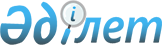 Об утверждении ставок земельного налога по городу Алматы
					
			Утративший силу
			
			
		
					Решение XXIII сессии Алматинского городского Маслихата II созыва от 28 декабря 2002 года. Зарегистрировано Управлением юстиции города Алматы 29 декабря 2002 года за N 503. Утратило силу решением XIX-й сессии маслихата города Алматы III созыва от 18 ноября 2005 года N 193 (V05R683)



      В соответствии с пунктом 1 
 статьи 333 
, пунктом 1 
 статьи  


 337 
, пункта 1 
 статьи 338 
 Налогового Кодекса Республики Казахстан "О налогах и других обязательных платежах в бюджет" и представлением акима города Алматы Алматинский городской Маслихат II-го созыва РЕШИЛ:




      1. Утвердить корректировку базовых налоговых ставок на основании проекта (схем) зонирования земель города Алматы, приложение N 1.




      2. Утвердить базовые налоговые ставки на придомовые земельные участки, приложение N 2.




      3. Утвердить налоговые ставки на земельные участки, занятые под автостоянки, автозаправочные станции и рынки, приложение N 3.




      4. Считать утратившими силу приложения NN 1, 2, 3 
 решения 
 XIV-й сессии Алматинского городского Маслихата II-го созыва от 29 декабря 2001 года "Об утверждении налоговых ставок на земельные участки, сборов и платежей по городу Алматы".




      5. Настоящее решение вступает в силу с 1 января 2003 года.




      6. Контроль за исполнением настоящего решения возложить на постоянную комиссию по экономике и вопросам развития производства (Шелипанов А.И.), председателя налогового комитета по городу Алматы Нурпеисова К.К.


     


 Председатель




      XXIII-й внеочередной сессии




      Алматинского городского




      Маслихата II-го созыва              Р. Абсаметова                        



      Секретарь




      Алматинского городского




      Маслихата II-го созыва             Т. Мукашев





Приложение N 1



к решению XXIII-й внеочередной



сессии Алматинского городского



Маслихата II-го созыва



от 28 декабря 2002 года



Корректировка базовых налоговых ставок на основании






проекта (схем) зонирования земель города Алматы





      




Сноска. Приложение N 1 - с изменениями, внесенными 


 решением 


 IV сессии Алматинского городского Маслихата III созыва N 22 от 24 декабря 2003 года.




      Председатель




      XXIII-й внеочередной сессии




      Алматинского городского




      Маслихата II-го созыва              Р. Абсаметова                        



      Секретарь




      Алматинского городского




      Маслихата II-го созыва              Т. Мукашев      





Приложение N 2       



к решению XXIII-й внеочередной



сессии Алматинского городского



Маслихата II-го созыва   



от 28 декабря 2002 года   



Базовые налоговые ставки на придомовые






земельные участки





      




Сноска. Приложение N 2 - с изменениями, внесенными 


 решением 


 IV сессии Алматинского городского Маслихата III созыва N 22 от 24 декабря 2003 года.


 


      Председатель




      XXIII-й внеочередной сессии




      Алматинского городского




      Маслихата II-го созыва                    Р. Абсаметова                        



      Секретарь




      Алматинского городского




      Маслихата II-го созыва                    Т. Мукашев





Приложение N 3      



к решению XXIII-й внеочередной



сессии Алматинского городского



Маслихата II-го созыва  



от 28 декабря 2002 года  



Налоговые ставки на земельные участки, занятые под автостоянки, 






автозаправочные станции и рынки




      Примечание:

 Руководителям автостоянок произвести перерасчет стоимости арендуемого участка водителям транспортных средств, рекомендовать выделять земельные участки для парковки автотранспорта, принадлежащего участникам Великой Отечественной войны, инвалидам I и II групп  бесплатно.

      

Председатель




      XXIII-й внеочередной сессии




      Алматинского городского




      Маслихата II-го созыва          Р. Абсаметова                        



      Секретарь




      Алматинского городского




      Маслихата II-го созыва          Т. Мукашев


					© 2012. РГП на ПХВ «Институт законодательства и правовой информации Республики Казахстан» Министерства юстиции Республики Казахстан
				


Минимальная ставка





Базовая ставка





Максимальная ставка




Дифференциро-




ванная ставка земельного налога в тенге, утвержденная в 2003 году плюс 40% минус 10%


26,06

28,95

40,53


На земельные участки свыше 1000 квадратных метров



Ставки налога на земельные участки, превышающие 1000 квадратных метров


5,00 тенге за один квадратный метр


Земли населенных пунктов, отведенные под территории



Автостоянок



Автостоянок


Рынков, на которых непосредственно размещены торговые места, определенные местным исполнительным органом 


Автозаправочных станций всех категорий



 




Земли населенных пунктов, отведенные под территории


Находящихся на земельных участках



(


на праве собственности, праве постоянного землепользования, праве первичного безвозмездного временного землепользования, временного пользования на условиях аренды)


 с постоянно закрепленными местами за автовладельцами и с ежемесячной оплатой за предоставленные услуги по установленному тарифу

Находящихся на земельных участках



(


временного пользования на условиях аренды, на праве собственности, праве постоянного землепользования, праве первичного безвозмездного временного землепользования


), где в течение суток на одном месте паркуется несколько машин и используется суточный или часовой тариф, а также штрафных 

Рынков, на которых непосредственно размещены торговые места, определенные местным исполнительным органом 


Автозаправочных станций всех категорий



 




Размеры увеличе




ния базовых ставок




2 раза





10 раз





10 раз





10 раз


